Student  MAP Scores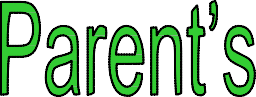 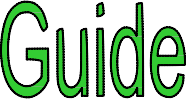 Student MAP testing results are reported in RIT scores (short for Rasch Unit).   A RIT score is an estimation of a student’s instructional level and also measures student  progress or growth in school.    You may have a chart in your home on which you mark your child’s height at certain times, such as on his or her birthday.  This is a growth chart to show how much he or she has grown from one year to the next.  MAP assessments do the same sort of thing, except they measure your student’s growth in mathematics, reading, and language usage.  The RIT scale  is an equal-interval scale much like feet and inches on a yardstick.  It is used to chart your child’s academic growth from year to year.   This type of score increases the value of the tests as a tool to improve student learning because it enables teachers to pinpoint what students have learned and what students are ready to learn.Understanding the RIT ScoreThe  charts  on  the  inside  of  this  brochure  show  national  median  RIT scores for grades 1-9 in a typical school district.   You may use these charts to help determine if your student is performing at, above, or below grade level compared to students across the nation.It is important to understand that the MAP test is one test at one point in time.  It does not measure intelligence or a student’s capacity for learn- ing.  When making important decisions about students, school staff will consider the MAP test results along with other data such as classroom performance, other test scores, and input from parents and teachers.Growth Over TimeWe expect RIT scores to increase over time.  Typically, younger students show more growth in one year than older students.  Students who test above grade level often show less growth.  Sometimes RIT scores may decline from one test to the next.  One low test score is not cause for immediate concern.  Like adults, students have good and bad days and their test results do not always indicate what they know.  Students’ attitudes toward the test can also affect their score.  Therefore, growth over time is a better measure of student learning.Parents and guardians should become comfortable with the understanding that individuals will grow at different rates.  Anticipated growth rates for each student are based on national norms and should be viewed as “typical” growth, not expected growth.   Teachers and principals have participated in training to learn what the MAP test results mean and how to best utilize the results.    Our goal is for teachers to use the data to differentiate and adjust instruction so that all students grow at levels appropriate for each individual.If you have immediate questions, please contact your student’s class- room teacher (elementary) or math or English teacher (middle and high school) or your building principal.Hemet Unified School District1791 West Acacia Ave.Hemet, California 92545951-765-5100                                              www.hemetusd.k12.ca.usMeasures of Academic Progress®What is MAP?Measures of Academic Progress (MAP) is a state-aligned comput- erized adaptive assessment program that provides Hemet USD educators with the information they need to improve teaching and learning and make student-focused, data-driven decisions. Students in grades one through nine are tested three times per year in math, reading, and language usage.  Educators use the growth and achievement data from MAP to develop targeted instructional strategies and to plan school improvement.MAP:    Is not an accountability test    Generates test questions based on student responses    Reports student results in RIT scores (see back page)    Gives immediate results    Measures growth over time    Provides information used to target individual instruction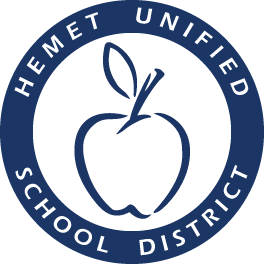 www.hemetusd.k12.ca.us**Adapted from Aiken County Public Schools, Aiken SC**When   are   tests   given? Three (3) times per yearHow   are   t e st s   giv e n? 	On the computer under adult supervision in the school settingGrowth Guideline ChartThe chart below shows the NATIONAL grade level scores for 1st-9th graders who tested in Fall and Spring.   This shows the yearly growth that is typical for each grade level.  When you review your child’s scores, you can check to see if his/her growth is above, at, or below average, compared to students in the same grade.	Adjusts to a student’s skill level so that each student takes an	1	1individualized test	2	23	34	45	56	67	78	89	9Is  my  child  on  grade  level?   Fall MAP Reading RIT Score  Fall MAP Math RIT ScoreAboveGrade Level123456789At GradeLevelBelowGrade Level1-GradeBelow2-GradesBelowAboveGrade Level123456789At GradeLevelBelowGrade Level1-GradeBelow2-GradesBelow  Winter MAP Reading RIT Score  Winter MAP Math RIT ScoreAboveAt GradeBelow1-Grade2-GradesAbove Grade At GradeBelow1-Grade2-GradesGrade Level123456789LevelGrade LevelBelowBelowLevel123456789LevelGrade LevelBelowBelow  Spring MAP Reading RIT Score  Spring MAP Math RIT ScoreAboveAt GradeBelow1-Grade2-GradesAbove Grade At GradeBelow1-Grade2-GradesGrade Level123456789LevelGrade LevelBelowBelowLevel123456789LevelGrade LevelBelowBelowSeptember/OctoberDecember/January   April/May(Fall)(Winter)(Spring)